KATA PENGANTARAssalamualaikum wr,wb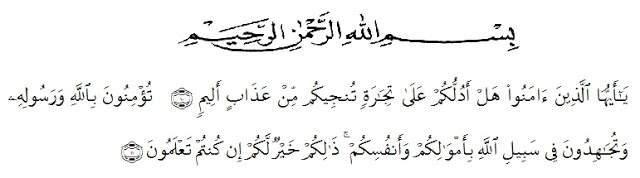 Artinya :	Hai orang orang yang beriman, sukakah kamu aku tunjukkan suatu perniagaan yang dapat menyelamatkanmu dari azab yang pedih ? (10). (Yaitu) kamu beriman kepada Allah dan RasulNya dan berjihad di jalan Allah dengan harta dan jiwamu. Itulah lebih baik jika kam mengetahui (11).Puji dan syukur  penulis panjatkan kepada Allah SWT atas rahmat dan ridho Nya lah penulis dapat menyelesaikan penulisan Skripsi ini dengan baik dengan Judul “Pengembangan Media  Pembelajaran scrapbook Mata pelajaran Bahasa Indonesia Materi cerpen Di Kelas V SD Negeri 064970 Kec.Medan Denai” merupakan syarat guna memperoleh Sarjana Pendidikan Jurusan Pendiidkan Guru Sekolah  Dasar  Fakultas  Keguruan  Dan  Ilmu  Pendidikan. Universitas Muslim Nusantara Al Washliyah Medan.             Dalam Skripsi ini penulis menyadari bahwa masih banyak  kesalahan jauh dari kata sempurna, hambatan, dan rintangan yang penulis hadapi namun dengan dukungan dan doa dari berbagai pihak penulis dapat menyelesaikan tulisan skripsi ini. Pada kesempatan ini penulis dapat menyelesaikan Skripsi dengan bantuan berbagai pihak, sebagai rasa terimakasih yang setinggi- tingginya kepada:Bapak Dr. KRT. Hardi Mulyono K. Surbakti selaku Rektor Universitas Muslim Nusantara Al Wasliyah Medan.Bapak Drs. Samsul  Bahri, M.Si selaku Dekan Fakultas Keguruan dan Ilmu pendidikan  Universitas Muslim Nusantara Al Wasliyah Medan.Ibu Dra. Sukmawarti, M.Pd Selaku ketua Prodi Pendidikan Guru Sekolah Dasar Universitas Muslim Nusantara Al Wasliyah Medan.Bapak Sujarwo, S.Pd., M.Pd Selaku Dosen Penasehat Akademik yang telah membimbing  penulis selama  masa perkuliahan dengan baik.Bapak Dr Samsul Bahri, M.Si Selaku Dosen pembimbing Skripsi yang telah membimbing dengan penuh kesabaran, ketulusan menyelesaikan skripsi ini dengan baik.Bapak Sujarwo,S.Pd., M.Pd Selaku Dosen Penguji 1(satu) penulis yang telah memberikan saran dan kritik yang membangun kepada penulis untuk menyelesaikan skripsi dengan lebih baik. Ibu Hasanah, S.Pd., M.Pd Selaku Dosen Penguji II (dua) penulis yang telah memberikan saran dan kritik yang membangun kepada penulis untuk menyelesaikan skripsi dengan lebih baik.Bapak/ Ibu  Dosen Universitas Muslim Nusantara Al Wasliyah Medan   yang telah memberikan ilmu yang bermanfaat selama mengikuti perkuliahan  di Universitas Muslim Nusantara Al Wasliyah Medan.Ibu Kepala Sekolah dan seluruh guru yang ada di SD Negeri 064970 kec.Medan Denai yang telah memberikan izin kepada penulis untuk melakukan penelitian di sekolah tersebut.kepada kedua  Orang Tua  penulis Ibu Nurliah Ritonga,S.Ag dan Ayah  Suherman, atas dukungan baik moral, maupun material, kasih dan sayang,semangat ketulusan, serta do’a yang selalu dipanjatkan demi tercapainya  gelar sarjana penulis.kepada kedua adik penulis  Raudhatul Zahra, dan Ahmad Fitra Hanif, atas dukungan dan do’anya  yang selalu diberikan kepada penulis demi tercpainya gelar sarjana penulis.kepada Teman-teman Diksar 8B PGSD 2017 Universitas Muslim Nusantara Al Wasliyah Medan untuk waktu selama 4tahun bersama  dalam suka dan duka.Terimakasih kepada Syafrudin Koto selama 1 tahun lebih bersama  hingga saat ini masih berada disisi penulis, dan atas dukungan moral, material  serta doa yang selalu di panjatkan agar penulis dapat menyelesaikan gelar sarjana penulis.Terimakasih kepada Girls Generation, Renisah fitri, Ramayani Br Purba, Dewi lestari, Herwina pulungan Wirda Ichsani, Mutiah Ramdhani, Restia Anetri, Diah Amelia, Febriani siregar,Natasya Lutvi Randa, untuk waktu selama  4 tahun bersama  dalam suka dan duka.Terimakasih buat Sahabat penulis Marni Ulli Manullang, dan Rebekha Natalia Samosir, Lilis Damanik, Kety gabriel.Terimakasih untuk Semua pihak yang telah membantu dalam pembuatan skripsi yang tidak bisa ditulis satu persatu.Akhir kata penulis mengucapkan terima kasih dan mengharapkan semoga Skripsi ini bermanfaat bagi pembaca umumnya dan penulis khususnya.Medan,    Desember  2021NURSYAHRIA HIJJAH171434090